Name of Journal: World Journal of Medical GeneticsManuscript NO: 81957Manuscript Type: CASE REPORTPhenotypic and cytogenetic features of an Iranian child with tetrasomy 18p syndrome: A case reportEsmaeili S et al. Iranian child with tetrasomy 18p syndromeSara Esmaeili, Cory J XianSara Esmaeili, Cory J Xian, UniSA Clinical and Health Sciences, University of South Australia, Adelaide 5001, SA, AustraliaAuthor contributions: Esmaeili S and Xian CJ designed the research study; Esmaeili S performed the research; Esmaeili S and Xian CJ analyzed the data and wrote the manuscript; all authors have read and approved the final manuscript.Corresponding author: Cory J Xian, PhD, Professor, UniSA Clinical and Health Sciences, University of South Australia, North Terrace, GPO Box 2471, Adelaide 5001, SA, Australia. cory.xian@unisa.edu.auReceived: November 30, 2022Revised: January 16, 2023Accepted: Published online: AbstractBACKGROUNDTetrasomy 18p is a rare chromosome abnormality disorder known to have considerable variability in clinical features and gathering data from different cases will help clinicians and researchers learn about its genotype-phenotype relationship and diagnosis.CASE SUMMARYHerein, we have reviewed the literature on phenotypic features of this disorder and described the phenotypic and cytogenetic features of a girl of early childhood with tetrasomy 18p for the first time from Iran. This patient showed a strong sense of smell (a unique feature not reported previously for this syndrome), had clenched hand, pes planus, forward head posture in walking and hirsutism (dysmorphic features less reported), and showed 10 clinical features that are generally observed in previously reported cases, including developmental delay/intellectual disability, triangular face, smooth philtrum, feeding difficulties, hypotonia, epicanthus, strabismus, history of constipation, growth retardation and foot anomalies. G-banding chromosome analysis from peripheral blood revealed an abnormal female karyotype with a small marker chromosome (47,XX, +mar), and oligo-array comparative genomic hybridization displayed a gain of 14Mb of the 18p arm containing 56 Online Mendelian Inheritance in Man (OMIM) genes in this patient. Overall, this patient seems to have mild phenotypes.CONCLUSIONThis Iranian tetrasomy 18p child displays a uniquely strong sense of smell, some less reported dysmorphic features and ten features generally reported.Key Words: Tetrasomy 18p; Phenotypic features; Clinical features; Chromosome abnormality; Cytogenetic analysis; Case reportEsmaeili S, Xian CJ. Phenotypic and cytogenetic features of an Iranian child with tetrasomy 18p syndrome: A case report. World J Med Genet 2023; In pressCore Tip: Gathering data from different cases for the rare tetrasomy 18p chromosome abnormality disorder will facilitate mastering its genotype-phenotype relationship and diagnosis. This report described features for the first time for an Iranian patient. Compared to previously reported cases, this Iranian child displays a uniquely strong sense of smell, some less reported dysmorphic features and ten features generally reported. Her cytogenetic analyses revealed a small marker chromosome with a gain of 14Mb at the 18p arm. Apart from the usual clinical assessments, the non-invasive prenatal genetic testing is suggested to be used as a more accurate screening for detecting tetrasomy 18p.INTRODUCTIONTetrasomy 18p is a rare chromosome abnormality occurring in approximately 1 per 180000 Live births which affects both males and females equally. In tetrasomy 18p, there is an additional iso-chromosome which is composed of two copies of chromosome 18 short arm. Thus, each cell has four copies of the short arm[1-5]. Iso-chromosome 18p is one of the most frequent iso-chromosomes in humans[3,6]. It has been suggested that maternal meiosis II nondisjunction followed by meiotic misdivision at the centromere is responsible for tetrasomy 18p. Thus, the maternal age can play a role in the formation of the iso-chromosome 18p[1,7,8].While the clinical features of the tetrasomy 18p are variable, the main features of patients with tetrasomy 18p are growth retardation, neonatal jaundice, microcephaly, seizures, strabismus, heart defects, abnormalities in muscle tone, a history of constipation and gastroesophageal reflux, and scoliosis/kyphosis[9-15]. Because of phenotypic feature variability, gathering data from different cases will help clinicians and researchers learn about genotype-phenotype relations and diagnosis of tetrasomy 18p[16,17]. In this paper, we have reviewed the literature on phenotypic features of this disorder with the cases indexed in PubMed with the search term of “Tetrasomy 18p”, and we have described the phenotypic and cytogenetic features of a girl of early childhood with tetrasomy 18p for the first time from Iran.CASE PRESENTATIONChief complaintsA girl of early childhood was referred for genetic analysis due to intellectual disability, hypotonia, speech delay, strabismus, valgus deformity or feet anomaly (Figure 1A) together with pes planus (Figure 1B). The girl showed developmental delay in her infancy at which time she could not sit, made no speech-like sound, and paid no attention to surroundings.History of present illnessTriangular face, epicanthus and smooth philtrum are other dysmorphic features of the patient. At early childhood, evidence of strabismus can still be seen on her face (Figure 1C) although it had been partially treated by surgery at 9-months’ age. Other dysmorphic features found included mild hirsutism (Figure 1D), clenched hands (Figure 1E) and forward head posture in walking.History of past illnessAt infancy, she presented with difficult breastfeeding and severe cries, she had epilepsy-like symptoms, and she developed strabismus.Personal and family historyThe patient’s parents were healthy and non-consanguineous. At the time of trying to conceive, the mother was receiving antibiotic treatment for Listeriosis. At the end of the pregnancy and prior to giving birth to the baby girl, the mother had bed rest at home for one month for preventing premature birth and preterm labor. The ultrasound scans during pregnancy and screening evaluations were normal. At the time of patient’s birth, the mother and the father were 30 and 29, respectively. The infant was born at 38 wk of gestation by cesarean section, weighing 3000 g with a length of 48 cm and head circumstance of 32.5 cm.Physical examinationUsing Gilliam Autism Rating Scale (GRAS)[18] and through parental report, the probability of autism was evaluated in the patient, and her score of 38 indicated a low probability of autism. The results of her echo-cardiography evaluations were also normal.Laboratory examinationsPeripheral blood specimens from the patient and her parents were collected for cytogenetic analyses. Twenty metaphase spreads from cultured blood lymphocytes were analyzed using G-banding technique at the resolution of 400 bands. Chromosome analysis in the patient revealed the abnormal female karyotype with a small marker chromosome (47,XX, +mar) (Figure 1F), while karyotypes of her parents were normal.Imaging examinationsAlthough she had epilepsy-like symptoms at infancy, her brain ultrasonography and brain magnetic resonance imaging (MRI) evaluations showed normal results.Further diagnostic work-upFurther investigation for copy number changes by Oligo-Array Comparative Genomic Hybridization (CGH) showed the gain of 13.9 Mb on 18p11.32p11.21 from nucleotide 148963 to 14081887 (Figure 1G). The pathogenic region was assessed and revealed that it contains 56 OMIM genes. These results are compatible with tetrasomy of 18p.FINAL DIAGNOSISWith the patient’s medical history and combined with clinical and cytogenetic features, the final diagnosis of this Iranian girl was tetrasomy of 18p disorder.TREATMENTStrabismus that developed at birth was treated partially with surgery at the age of 9 mo.OUTCOME AND FOLLOW-UPThe patient currently still shows intellectual disability.DISCUSSIONThis is the first case report of a child with tetrasomy 18p from Iran. This genetic disorder shows variable clinical characteristics. Among the 31 most reported features from tetrasomy 18p patients (listed in Table 1), our case had only 10 clinical features that are generally observed in most previously reported cases, including developmental delay/intellectual disability, triangular face, smooth philtrum, feeding difficulties, hypotonia, epicanthus, strabismus, history of constipation, growth retardation and foot anomalies. Dysmorphic features like clenched hand, pes planus, forward head posture in walking and hirsutism observed in our case are less reported in tetrasomy 18p patients. Although features such as small mouth, low-set ears, microcephaly, brain MRI variants, scoliosis/kyphosis, recurrent otitis media, jaundice, cardiac defects, and epilepsy were not seen in our patient, they have been reported in at least 25% tetrasomy 18p cases (Table 1). However, our patient showed the unique feature – having a strong sense of smell, which was not reported as a common feature for this syndrome. Overall, this patient seems to have mild phenotypes. In 2015, 43 children with tetrasomy 18p were assessed to determine the probability of autistic behaviors, and the results demonstrated that some individuals who had mild cognitive deficits did not show characteristics associated with autism[19]. In the present study, the result of GRAS showed that the girl did not exhibit behaviors like a child with autism. However, she was educable; for example, she has learned feeding ducks and played with familiar children.Although it has been reported that the tetrasomy 18p occurs usually de novo, some studies reported both paternal and maternal origins[6,7,16,20,21]. In our case, the karyotypes of parents were normal; so, the abnormality of chromosome 18 was not inherited.Array CGH displayed a gain of 14Mb of the 18p arm in this patient. Among genes located in this pathogenic region, some are associated to developmental disorder phenotypes according to OMIM database (https://www.omim.org/), including LAMA1, GNAL, TGIF1, PIEZO2, AFG3L2 and MC2R. Another gene in the duplicated region was SMCHD1, an epigenetic regulator which has recently been found to have functions during development and developmental disorders[22,23]. Interestingly, the existence of AFG3L2, MC2R, TGIF1, SMCHD1, LAMA1 and PIEZO2 genes in the duplicated region was reported previously in tetrasomy 18p cases[9,17]. Thus, the patient’s developmental disorders such as delayed motor development, speech delay, psychomotor retardation and hypotonia might be related to these genes. In addition, although the SMCHD1 gene has been reported to have a role in the Bosma arhinia and micropthalmia disorder where the patients have problems with the sense of smelling[22], further studies are required to establish whether and how the over-production of SMCHD1 gene or other genes in the duplicated region may contribute to the patient’s phenomenon of having a very strong sense of smell.As mentioned above, during pregnancy all screening evaluations, laboratory tests, and ultrasounds scans were normal, and no suspicious findings were found. Also, the birth weight, length and head circumstance were normal. Because of the disease rarity and variety of clinical features in tetrasomy 18p, the prenatal diagnosis of this abnormality is difficult[7]. It has been demonstrated that the non-invasive prenatal testing (NIPT) can be used to detect tetrasomy 18p using cell-free DNA screening technology without any procedural risk of miscarriage[3,24,25]. Therefore, it is suggested that in addition to the usual assessments during pregnancy, NIPT can be used as a more accurate screening test to detect tetrasomy 18p during pregnancy and prior to the birth of an abnormal baby.CONCLUSIONTo the best of our knowledge, this is the first case report of a child with tetrasomy 18p from Iran. In this study, we have reviewed the literature reported in PubMed on phenotypic features of this rare chromosome abnormality disorder and described the phenotypic and cytogenetic features of this Iranian girl of early childhood with tetrasomy 18p. This patient showed 10 clinical features that are generally observed in most previously reported cases, and she had dysmorphic features including clenched hand, pes planus, forward head posture in walking and hirsutism that are less reported in tetrasomy 18p patients. Furthermore, this patient showed the unique feature of having a strong sense of smell, which was not reported for this syndrome. G-banding chromosome analysis revealed an abnormal female karyotype with a small marker chromosome (47,XX, +mar) with karyotypes of her parents being normal, and oligo-array comparative genomic hybridization displayed a gain of 14Mb containing 56 OMIM genes of the 18p arm in this patient. Overall, while this patient seems to have mild phenotypes, further genetic work is required to define its underlying genetic defect for the unique feature of having a strong sense of smell. Based on assessments for this case and the literature, it is suggested that in addition to the usual clinical assessments during pregnancy, the non-invasive prenatal genetic testing can be used as a more accurate screening test to detect tetrasomy 18p prior to the birth of an abnormal baby.ACKNOWLEDGEMENTSWe would like to thank the patient and her parents for their cooperation and support.REFERENCES1 Chen CP, Ko TM, Su YN, Chern SR, Su JW, Chen YT, Town DD, Wang W. Prenatal diagnosis of mosaic tetrasomy 18p. Taiwan J Obstet Gynecol 2012; 51: 625-629 [PMID: 23276569 DOI: 10.1016/j.tjog.2012.09.020]2 Moreira A, Das H, Hasi-Zogaj M, Soileau B, Hill A, Bruder JM, Hale DE, Cody JD. Abnormal bone mineral content and density in people with tetrasomy 18p. Am J Med Genet A 2019; 179: 417-422 [PMID: 30637922 DOI: 10.1002/ajmg.a.61005]3 Tamaki Y, Katagiri Y, Umemura N, Takeshita N, Morita M. Noninvasive prenatal testing aids identification of tetrasomy 18p: A case report. Case Rep Womens Health 2020; 27: e00236 [PMID: 32642449 DOI: 10.1016/j.crwh.2020.e00236]4 Schwemmle C, Arslan-Kirchner M, Pabst B, Ptok M. [Tetrasomy 18p syndrome and hearing loss. An unusual case]. HNO 2012; 60: 901-905 [PMID: 22733277 DOI: 10.1007/s00106-011-2459-9]5 Plaiasu V, Ochiana D, Motei G, Georgescu A. A rare chromosomal disorder - isochromosome 18p syndrome. Maedica (Bucur) 2011; 6: 132-136 [PMID: 22205896]6 Slimani W, Ben Khelifa H, Dimassi S, Chioukh FZ, Jelloul A, Kammoun M, Hannachi H, Bouslah S, Jammali N, Sanlaville D, Saad A, Mougou-Zerelli S. Clinical and molecular findings in nine new cases of tetrasomy 18p syndrome: FISH and array CGH characterization. Mol Cytogenet 2019; 12: 5 [PMID: 30774715 DOI: 10.1186/s13039-019-0414-8]7 Jung PS, Won HS, Cho IJ, Hyun MK, Shim JY, Lee PR, Kim A. A case report of prenatally diagnosed tetrasomy 18p. Obstet Gynecol Sci 2013; 56: 190-193 [PMID: 24328000 DOI: 10.5468/ogs.2013.56.3.190]8 Bawazeer S, Alshalan M, Alkhaldi A, AlAtwi N, AlBalwi M, Alswaid A, Alfadhel M. Tetrasomy 18p: case report and review of literature. Appl Clin Genet 2018; 11: 9-14 [PMID: 29467581 DOI: 10.2147/TACG.S153469]9 Wei J, Xie Y, He W, Liu W, Jian W, Chen M, Wang D, Wang X, Sun X. Clinical outcome: a monosomy 18p is better than a tetrasomy 18p. Cytogenet Genome Res 2014; 144: 294-298 [PMID: 25634515 DOI: 10.1159/000371461]10 Karimzad Hagh J, Liehr T, Ghaedi H, Mossalaeie MM, Alimohammadi S, Inanloo Hajiloo F, Moeini Z, Sarabi S, Zare-Abdollahi D. Prenatal Diagnosis of Mosaic Tetrasomy 18p in a Case without Sonographic Abnormalities. Int J Mol Cell Med 2017; 6: 61-65 [PMID: 28868271]11 Sebold C, Roeder E, Zimmerman M, Soileau B, Heard P, Carter E, Schatz M, White WA, Perry B, Reinker K, O'Donnell L, Lancaster J, Li J, Hasi M, Hill A, Pankratz L, Hale DE, Cody JD. Tetrasomy 18p: report of the molecular and clinical findings of 43 individuals. Am J Med Genet A 2010; 152A: 2164-2172 [PMID: 20803640 DOI: 10.1002/ajmg.a.33597]12 Brambila Tapia AJ, Figuera L, Vázquez Cárdenas NA, Ramírez Torres V, Vázquez Velázquez AI, García Contreras C, Ramírez Dueñas ML. The variable phenotype in tetrasomy 18p syndrome. A propos of a subtle dysmorphic case. Genet Couns 2010; 21: 277-283 [PMID: 20964117]13 Inan C, Sayın NC, Atlı E, Ulusal S, Erzincan S, Uzun I, Gurkan H, Varol FG. Tetrasomy 18p in a Twin Pregnancy with Diverse Expression in Both Fetuses. Fetal Pediatr Pathol 2016; 35: 339-343 [PMID: 27309155 DOI: 10.1080/15513815.2016.1188870]14 Takeda K, Okamura T, Hasegawa T. Sibs with tetrasomy 18p born to a mother with trisomy 18p. J Med Genet 1989; 26: 195-197 [PMID: 2651671 DOI: 10.1136/jmg.26.3.195]15 Rydzanicz M, Olszewski P, Kedra D, Davies H, Filipowicz N, Bruhn-Olszewska B, Cavalli M, Szczałuba K, Młynek M, Machnicki MM, Stawiński P, Kostrzewa G, Krajewski P, Śladowski D, Chrzanowska K, Dumanski JP, Płoski R. Variable degree of mosaicism for tetrasomy 18p in phenotypically discordant monozygotic twins-Diagnostic implications. Mol Genet Genomic Med 2021; 9: e1526 [PMID: 33319479 DOI: 10.1002/mgg3.1526]16 Bakshi SR, Brahmbhatt MM, Trivedi PJ, Chudoba I. Constitutional tetrasomy 18p. Indian Pediatr 2006; 43: 357-360 [PMID: 16651677]17 Bai JL, Jin YW, Qu YJ, Wang H, Cao YY, Song F. Mosaicism of Tetrasomy 18p: Clinical and Cytogenetic Findings in a Female Child. Chin Med J (Engl) 2017; 130: 744-746 [PMID: 28303861 DOI: 10.4103/0366-6999.201604]18 Montgomery JM, Newton B, Smith C. Test Review: Gilliam, J. (2006). GARS-2: Gilliam Autism Rating Scale—Second Edition. Austin, TX: PRO-ED. J Psychoeduc Assess 2008; 26: 395–401 [DOI: 10.1177/0734282908317116]19 O'Donnell L, Soileau BT, Sebold C, Gelfond J, Hale DE, Cody JD. Tetrasomy 18p: report of cognitive and behavioral characteristics. Am J Med Genet A 2015; 167: 1474-1482 [PMID: 25900901 DOI: 10.1002/ajmg.a.37036]20 Mehkri Y, Jules R, Elfasi A, Shuhaiber H. Tetrasomy 18p Initially Misdiagnosed as Cerebral Palsy in an Adult Patient. Cureus 2021; 13: e20053 [PMID: 34993029 DOI: 10.7759/cureus.20053]21 He Y, Liao JJ, Liu YL, Wen J, Lou JW. Tetrasomy 18p Case Report. Clin Lab 2020; 66 [PMID: 32013361 DOI: 10.7754/Clin.Lab.2019.190640]22 Jansz N, Chen K, Murphy JM, Blewitt ME. The Epigenetic Regulator SMCHD1 in Development and Disease. Trends Genet 2017; 33: 233-243 [PMID: 28222895 DOI: 10.1016/j.tig.2017.01.007]23 Benetti N, Gouil Q, Tapia Del Fierro A, Beck T, Breslin K, Keniry A, McGlinn E, Blewitt ME. Maternal SMCHD1 regulates Hox gene expression and patterning in the mouse embryo. Nat Commun 2022; 13: 4295 [PMID: 35879318 DOI: 10.1038/s41467-022-32057-x]24 Tolva G, Silipigni R, Quarenghi A, Vergani P, Guerneri S, Milani D. Tetrasomy 18p: The challenges of noninvasive prenatal testing and combined test. J Obstet Gynaecol Res 2019; 45: 705-708 [PMID: 30549132 DOI: 10.1111/jog.13873]25 Lildballe DL, Vogel I, Lund IC, Stornes I, Jørgensen MW, Vestergaard EM. Non-invasive prenatal testing offered as part of a combined first-trimester screening program identifies tetrasomy 18p in a high-risk pregnancy. Prenat Diagn 2016; 36: 1112-1114 [PMID: 27743407 DOI: 10.1002/pd.4943]FootnotesInformed consent statement: Written informed consents have been obtained from the parents of the patient for the genetic test and for publishing this paper. The study was conducted in accordance with the Declaration of Helsinki. It was approved by the Ethics Board of Solale Laboratory in Tehran, Iran and it was carried out as part of the medical genetic diagnosis of the disorder of the patient in Solale Laboratory.Conflict-of-interest statement: The authors declare no conflict of interest.CARE Checklist (2016) statement: The authors have read the CARE Checklist (2016), and the manuscript was prepared and revised according to the CARE Checklist (2016).Open-Access: This article is an open-access article that was selected by an in-house editor and fully peer-reviewed by external reviewers. It is distributed in accordance with the Creative Commons Attribution NonCommercial (CC BY-NC 4.0) license, which permits others to distribute, remix, adapt, build upon this work non-commercially, and license their derivative works on different terms, provided the original work is properly cited and the use is non-commercial. See: https://creativecommons.org/Licenses/by-nc/4.0/Provenance and peer review: Unsolicited article; Externally peer reviewed.Peer-review model: Single blindPeer-review started: November 30, 2022First decision: January 12, 2023Article in press: Specialty type: Genetics and heredityCountry/Territory of origin: AustraliaPeer-review report’s scientific quality classificationGrade A (Excellent): 0Grade B (Very good): 0Grade C (Good): C, CGrade D (Fair): 0Grade E (Poor): 0P-Reviewer: Balkan M; Jia J, China S-Editor:  Ma YJ L-Editor: A P-Editor: Ma YJFigure Legends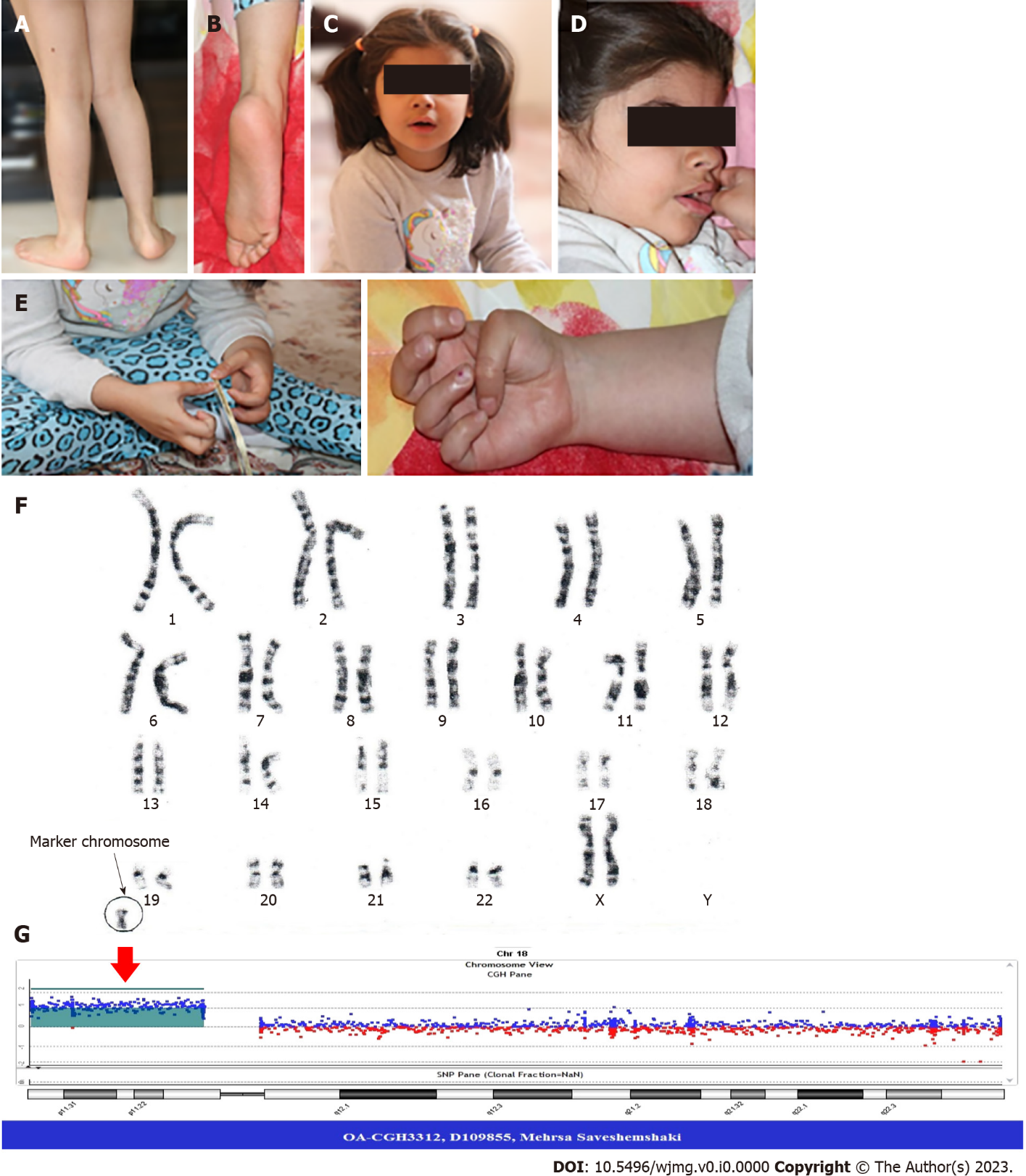 Figure 1 Phenotypic and cytogenetic features of the Iranian girl with tetrasomy 18p syndrome. A: Valgus deformity (with a valgus angle equal to or greater than 10°); B: Pes planus foot deformity with the loss of the longitudinal arch of the foot where it contacts the ground; C: The evidence of strabismus can still be seen on her face at early childhood, a condition she developed from birth and was treated by surgery at 9-month’s age; D: Mild hirsutism in the face of the girl; E: Clenched hand deformity, with evidence of malformation of the hand and malpositioning of the fingers; F: G-banding chromosome analysis showing the abnormal female karyotype with a small marker chromosome (47,XX, +mar); G: Oligo-Array CGH results, showing a gain of 13.9 Mb pathogenic region on 18p11.32p11.21 from nucleotide 148963 to 14081887, which contains 56 OMIM genes.Table 1 Comparisons of phenotypic characteristics between this Iranian child case and some reported cases of tetrasomy 18pData collected from previous reports and reviews[5,6,8,11,14,20].Clinical findingsOther reported casesOur caseTotalDevelopmental delay/intellectual disability117 of 117Yes(118 of 118) 100%Triangular face11 of 12Yes(12 of 13) 92%Smooth philtrum36 of 40Yes(37 of 41) 90%Feeding difficulties61 of 108Yes(62 of 118) 53%Hypotonia56 of 117Yes(57 of 118) 48%Epicanthus5 of 12Yes(6 of 13) 46%Strabismus44 of 99Yes(45 of 100) 45%History of constipation35 of 108Yes(36 of 109) 33%Growth retardation36 of 117Yes(37 of 118) 31%Foot anomalies21 of 93Yes(22 of 94) 23%Small mouth25 of 40No(25 of 41) 61%Low-set ears25 of 41No(25 of 42) 60%Microcephaly60 of 117No(60 of 118) 51%Brain MRI variants13 of 27No(13 of 28) 46%Cryptorchidism19 of 47No(19 of 48) 40%Scoliosis/kyphosis33 of 86No(33 of 87) 38%Recurrent otitis media38 of 108No(38 of 109) 35%Jaundice31 of 108No(31 of 109) 28%Cardiac defects26 of 107No(26 of 108) 25%Seizures24 of 117No(24 of 118) 20%Respiratory distress16 of 107No(16 of 108) 15%History of gastroesophageal reflux15 of 107No(15 of 108) 14%Hearing loss11 of 103No(11 of 104) 11%Kidney defect9 of 98No(9 of 99) 9%Hernias9 of 107No(9 of 108) 9%Hypospadias3 of 55No(3 of 56) 5%Pyloric stenosis4 of 107No(4 of 108) 4%Growth hormone deficiency4 of 96No(4 of 97) 4%IgA deficiency4 of 107No(4 of 108) 4%Hypoglycemia1 of 107No(1 of 108) 1%Bradycardia1 of 107No(1 of 108) 1%